ΓΡΑΦΕΙΟ ΠΟΙΟΤΗΤΑΣΤους εκπροσώπους των Συλλόγων των φοιτητώνΤαχ. Δ/νση: Σίνδος 57400, Θεσ/νίκη  Τ.Θ. :  141                    	                       ΠΡΟΣ:Πληροφορίες: Θεοχάρης ΚατσάνηςΤηλ. Επικοινωνίας: 2310013076  			        Email: modip@teithe.gr                                                                         ΠρόσκλησηΘέμα: «Διοργάνωση Προγράμματος Επιμόρφωσης Φοιτητών με θέμα: Εσωτερικό Σύστημα Διασφάλισης της Ποιότητας στο Αλεξάνδρειο ΤΕΙ Θεσσαλονίκης» Η ΜΟΔΙΠ του Αλεξάνδρειου ΤΕΙ Θεσσαλονίκης αποφάσισε να υλοποιήσει Πρόγραμμα Επιμόρφωσης που απευθύνεται σε όλα τα μέλη της Ακαδημαϊκής Κοινότητας, με σκοπό την αύξηση της συμμετοχής της ακαδημαϊκής κοινότητας στις διαδικασίες Διασφάλισης της Ποιότητας και την ενίσχυση του Εσωτερικού Συστήματος Διασφάλισης της Ποιότητας στο ΑΤΕΙΘ.Οι στόχοι της διοργάνωσης του Προγράμματος είναι: Παρουσίαση των εξελίξεων στο νομικό πλαίσιο που διέπει τη Διασφάλιση της Ποιότητας στην Ανώτατη ΕκπαίδευσηΠαρουσίαση της εθνικής στρατηγικής όσον αφορά στη Διασφάλιση της Ποιότητας στην Ανώτατη ΕκπαίδευσηΠαρουσίαση του Εσωτερικού Συστήματος Διασφάλισης της Ποιότητας στο ΑΤΕΙΘ όπως εφαρμόζεται από το 2010-2011Παρουσίαση των διαδικασιών που αφορούν στα μέλη της ακαδημαϊκής κοινότητας του ΑΤΕΙΘΚαταγραφή προβληματισμών και προτάσεων μελών της ακαδημαϊκής κοινότητας του ΑΤΕΙΘΤα Σεμινάρια Επιμόρφωσης που περιλαμβάνουν:Παρουσίαση της σημασίας της προσήλωσης στη Διασφάλιση της ΠοιότηταςΠαρουσίαση του Εσωτερικού Συστήματος Διασφάλισης της ΠοιότηταςΠαρουσίαση των Ερωτηματολογίων συλλογής στοιχείων και Οδηγιών συμπλήρωσηςΣυζήτησηΑξιολόγηση του Σεμιναρίου από τους συμμετέχοντεςΠιστοποιητικά ΠαρακολούθησηςΤο σεμινάριο για τους Φοιτητές του ιδρύματος θα διεξαχθεί την Πέμπτη 15 Μαΐου 2014 στο νέο αμφιθέατρο της ΣΕΥΠ από τις 13:00 έως τις 15:00Σας ευχαριστούμε εκ των προτέρων για τη συμμετοχή σας.Εσωτερική Διανομή:	                        Ο ΑΝΑΠΛΗΡΩΤΗΣ ΠΡΟΕΔΡΟΣ ΤΟΥ ΑΤΕΙ/Θ1. κ. Πρόεδρο                                                        και ΠΡΟΕΔΡΟΣ της ΜΟΔΙΠ2. κ. Αναπλ. Πρόεδρο3. κ. Γενικό Γραμματέα4. μέλη ΜΟΔΙΠ5. μέλη ΟΜΕΑ	 					  6. Γραφείο Ποιότητας		                                ΠΑΝΑΓΙΩΤΗΣ ΤΖΙΩΝΑΣ                                                          ΚΑΘΗΓΗΤΗΣ    	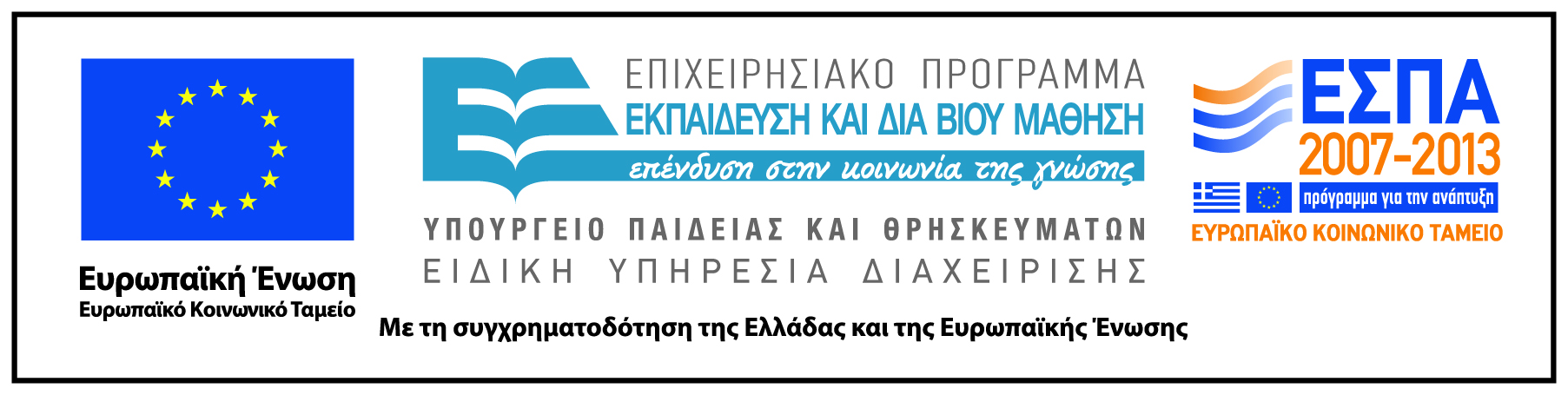 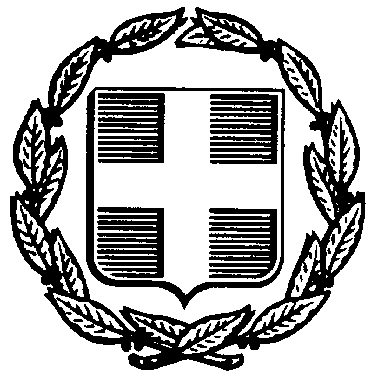 ΕΛΛΗΝΙΚΗ ΔΗΜΟΚΡΑΤΙΑΥΠΟΥΡΓΕΙΟ  ΠΑΙΔΕΙΑΣΚΑΙ ΘΡΗΣΚΕΥΜΑΤΩΝ -----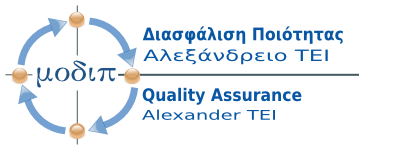 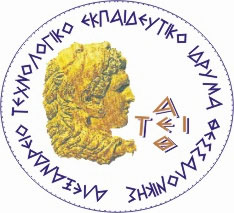 ΑΛΕΞΑΝΔΡΕΙΟ  ΤΕΧΝΟΛΟΓΙΚΟ                  ΕΚΠΑΙΔΕΥΤΙΚΟ  ΙΔΡΥΜΑ(Α.Τ.Ε.Ι) ΘΕΣΣΑΛΟΝΙΚΗΣ_______         Θεσσαλονίκη  9 Μαΐου 2014   Αριθμ. Πρωτ. ΔΦ 15/2289